ПИТАЊА И ОДГОВОРИ ВЕЗАНИ ЗА КОНКУРСНУ ДОКУМЕНТАЦИЈУ ЗА ЈАВНУ НАБАВКУ ОЗНАКЕ И БРОЈА ЈН – 03/2018, НАБАВКА КЛИМА УРЕЂАЈА СА МОНТАЖОМПредмет: Захтев за појашњењем конкурсне документације и додатним информацијамаПотенцијални понуђачи су поставили следећа питања, с тога, достављамо одговор:Питање Понуђача 1: Везано за поступак набавке “Јавна набавка клима уређаја са монтажом ЈН 03/2018” потребна нам је додатна информација.У делу конкурсне документације на страни 17 и 18 (Образац структуре цене – образац 2) се под ставком Капацитет хлађења и грејања наводе исте вредности и за уређаје од 12000 BTU и 18000 BTU.  Да ли је у питању грешка или се ради о набавци једне врсте уређаја?Питање Понуђача 2: Након анализе конкурсне документације, подносимо захтев за појашњење конкурсне документације.На страни 17, образац 2, ставка бр.1, навели сте капацитет клима уређаја 18000 BTU, а након тога сте навели капацитет грејања, односно хлађења 4.0kW/3.5kW. С обзиром да је капацитет клима уређаја хлађења и грејања 4.0kW/3.5kW карактеристичан за клима уређаје од 12000 BTU, молимо Наручиоца да измени овај део конкурсне документације  који је везан за овај део специфиације.Одговор: У Конкурсној документацији, делу V, Образац 2 - Обрзац структуре цене са упутством како да се попуни, у оквиру спецификације (описа) ставке под редним бројем 1.  (клима уређај од 18000 ВТU) дат је погрешан податак о Капацитету хлађења и Капацитету грејања уређаја. Уместо Капацитета хлађења 3.5 kW и Капацитета грејања 4.0 kW , како стоји у опису, Наручилац потражује клима уређај који има Капацитет хлађења 5.0 kW и Капацитет грејања 5.8 kW.Прихватамо сугестију потенцијалних понуђача и извршићемо неопходне корекције у оквиру спецификација (описа) ставки.Конкурсна документација ће бити измењена  26.01.2018. године.             УНИВЕРЗИТЕТ У БЕОГРАДУ МАТЕМАТИЧКИ ФАКУЛТЕТ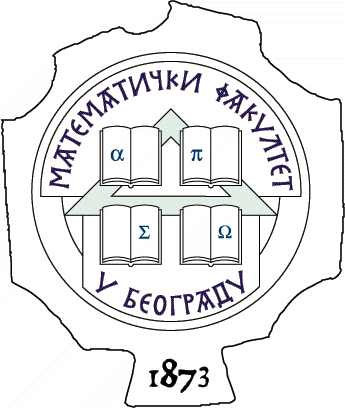  11000 БЕОГРАД, Студентски трг 16, Тел./факс 2630-151, e-mail: matf@matf.bg.ac.rs, http:///www.matf.bg.ac.rs 